MASTER M2                                   Réseaux électriques                        Semestre S3                    2023/2024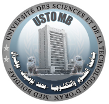 UNIVERSITE DES SCIENCES ET DE LA TECHNOLOGIE D’ORAN    Mohamed BOUDIAFFACULTE DE GENIE ELECTRIQUEDépartement d'Electrotechnique8h-9h309h30-11h11h-12h3012h30 - 14h14h-15h30DIM.CRE : BOUZEBOUDJATHT : REMAOUNIRRRE : BENZERGUAEIDDMme MEDJAOUI8304LUN.TP3-1/TP3-2: THT:  REMAOUN
TP2-1/TP2-2: SDRE: BENASLATP1-1/TP1-2: REID: MEDJAOUI    S:8409TP2-1/TP2-2: REID: MEDJAOUI    S:8409TP1-1/TP1-2: THT:  REMAOUN
TP3-1/TP3-2: SDRE: BENASLATP1-1/TP1-2: SDRE: BENASLA TP3-1/TP3-2: REID: MEDJAOUI     S:8409 TP2-1/TP2-2: THT:  REMAOUNRDCMMr CHEBRE8304MAR.SDRE: BENASLATD2 : CRE: BOUZEBOUDJA  TD1 : SDRE: BENASLATD1 : CRE: BOUZEBOUDJATD2 : SDRE: BENASLA  NLEMr OUIDDIR8304MER.REI : NAAMATD1 : THT: REMAOUN                  8303TD2 : IRRRE: BENZERGUA            8308TD2 : THT: REMAOUN                  8303 TD1 : IRRRE: BENZERGUA            8308JEU.TD1 : REID:  RIZOUGA REID : RIZOUGA TD2 : REID:  RIZOUGA      S : 8303Cours : S 8303
TD1: S 8303TD2: S 8308TP – THT : Salle 8015TP – SDRE  : Salle 8211-BCRE: Conduite des Réseaux Electriques
SDRE: Stabilité et Dynamique des Réseaux Electriques
REI: Réseaux Electriques Intelligents
IRRRE: Intégration des Ressources Renouvelables aux Réseaux Electriques
REID: Réseaux Electriques Industriels
THT: Techniques de Haute Tension
NLE: Normes et Législation en Electrotechnique
EIDD: Ecologie Industrielle et Développement Durable
RDCM: Recherche Documentaire et Conception de Mémoire